Actividades de repaso 4º de primariaRelacionar cada grupo de notas con su correspondiente compás.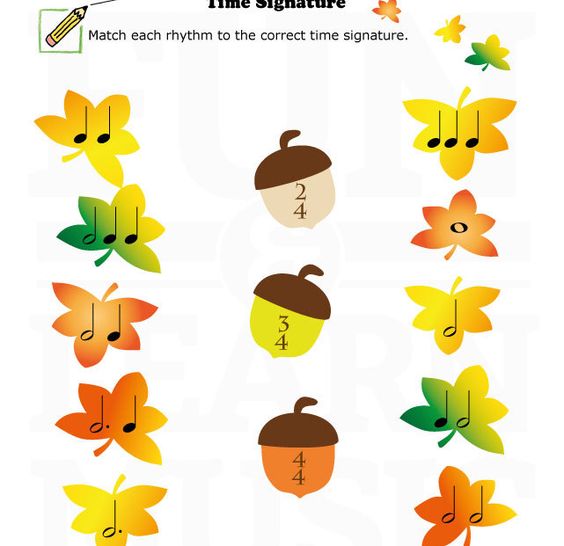 Suma las notas 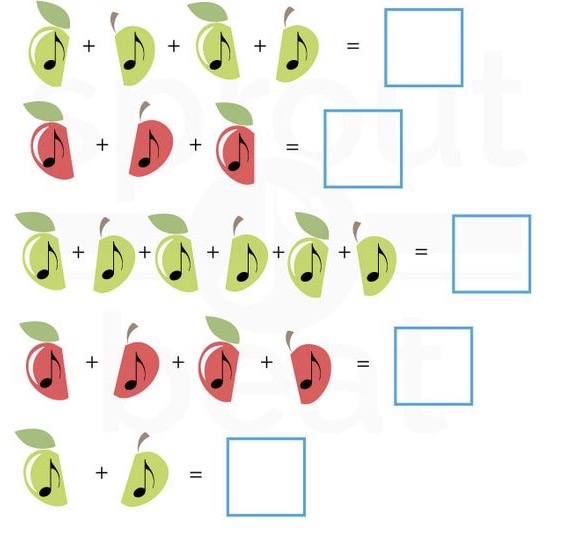 Completa cada árbol 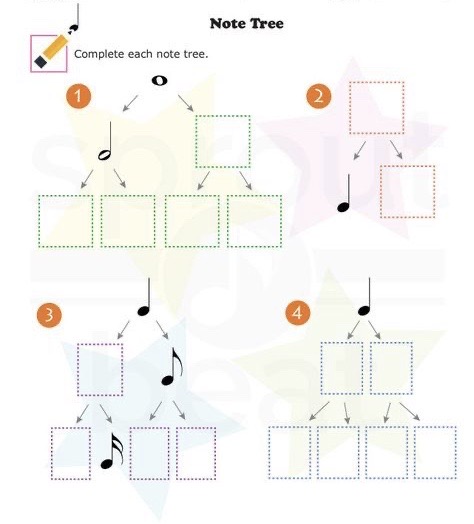 Pon el nombre de las notas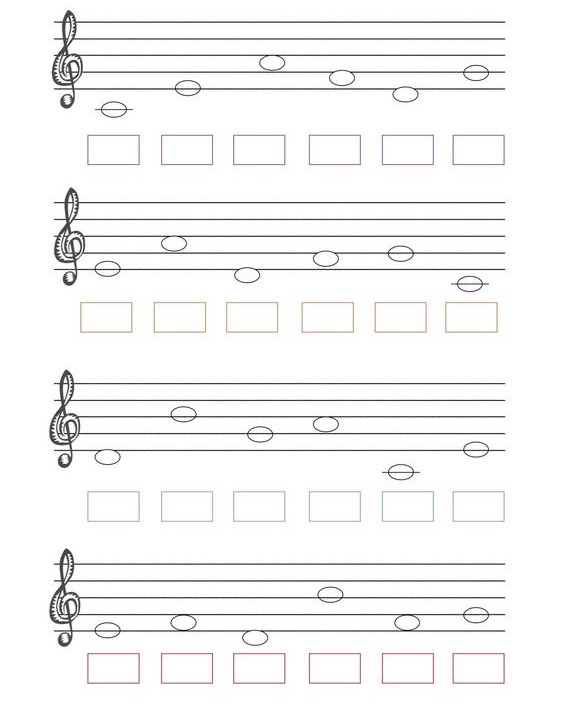 Suma las notas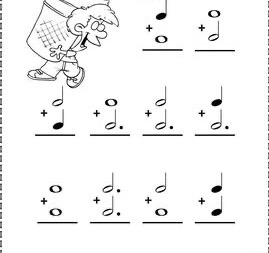 Crea una melodía de dos por cuatro de cuatro compases. No olvides poner el nombre a las notas.